   NO：ZB-2023-                  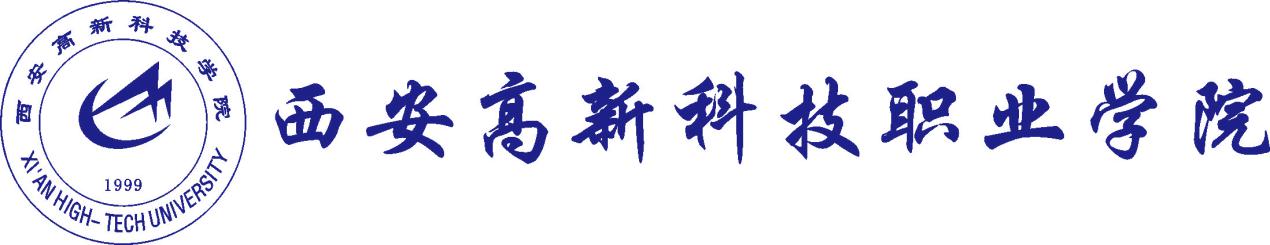 2#教学楼、1#实验楼室外消防自动报警联动及消防给水系统联通工程招标文件项目名称：西安高新科技职业学院2#教学楼、1#实验楼招 标 人：    西安高新科技职业学院招标办  招标时间：      2023年11月28日       一、招标书二、投标承诺书致：西安高新科技职业学院招标办（发包方）1.在视察现场和审阅招标文件及施工图纸后，我方编制完成西安高新科技职业学院2#教学楼、1#实验楼室外消防自动报警联动及消防给水系统联通工程投标报价，详见投标预算书和材料、设备报价单。2.若我方中标，将履行以下承诺：（1）在接到《中标通知书》3日内支付完毕履约保证金（合同金额的5%，进场施工约1/3进度时申请无息退还），若逾期支付履约保证金自愿承担该投标项目预算总金额的3%违约金并放弃中标资格，在提出放弃之时3日内向发包方缴纳。（2）在签订合同后，未按发包方要求的时间组织材料、设备进场。自愿向发包方支付投标项目总金额的3%作为违约金，同时承担合同解除的其他违约责任。3.我方同意本投标书的有效期从回标至正式合同履行完毕，在投标书有效期及正式合同履行期内，予以接纳对我方的约束力。4.我方同意本投标书的有效期和正式合同履行期间一致，在履行正式合同期间，本投标书对双方亦具有约束力。5.我方承诺在中标通知书收到后10日内与发包人协商签署正式合同事宜，若10日内未与发包人联系，视为自动弃权中标资格。6.我方承诺按招投标文件的要求兑现承诺的必要要求和优惠条件等。7.我们明白发包方不一定要接纳最低价格的投标或收到的任何投标，亦不会要求解释选择任何投标单位及中标单位的原因。投标单位名称：	（公司盖章）营业执照号码：	投标人（盖章）：法定代表人（签字）：公司地址：                            联系方式：日期：     年   月   日三、授权委托书西安高新科技职业学院招标办：兹委托        （身份证号码：  职称：         ）代本公司处理向西安高新科技职业学院发包的2#教学楼、1#实验楼室外消防自动报警联动及消防给水系统联通工程项目的投标事宜，现授权其以本公司的名义签署投标书，并进行正式合同谈判和处理与之有关的一切事项。同时委托       （身份证号码：   职称：           ）为本公司承包施工西安高新科技职业学院2#教学楼、1#实验楼室外消防自动报警联动及消防给水系统联通工程的项目经理，协助投标委托人          进行合同谈判。本授权期限自签字盖章之日生效至双方签订正式合同之日终止。被委托人联系方式：被委托人地址：委托人（盖章）：                                   法定代表人（签字）：被委托人（签字）：                                   日期：     年    月   四、投标报价表西安高新科技职业学院招标办：2#教学楼、1#实验楼室外消防自动报警联动及消防水系统联通工程的投标总报价为：      元，人民币大写：                 元整。2#教学楼、1#实验楼室外消防自动报警联动及消防水系统工程量清单注：综合单价含工、料、运输、安装、资料、安全、税费、利润和所有取费等全部费用的综合包干单价。工程名称2#教学楼、1#实验楼室外消防自动报警联动及消防给水系统联通工程建设地点陕西省泾阳县泾干镇招标方式公开招标承包方式包工、包料、包安全、包工期、包质量、包文明施工、包验收工作（包括竣工资料）。 工程概况该工程为西安高新科技职业学院消控室到1#实验楼及2#教学楼消防联动线及管敷设，消火栓系统联通工程招标范围包括该楼招标内容及设计图纸内的消防工程室外管道管敷设、消防联动系统线及管路敷设、室外消火栓系统、消防自喷系统等工程的安装、系统调试、竣工验收、资料、工程维保等工作内容。报价方式按市场价计价进行编制，包工包料。质量等级及质量标准所有工程施工材料和质量必须符合国家相关行业标准、国家有关验收规范标准，质量等级为“合格”。投标有效期投标书递交后10天内有效。 投标单位资质及其他要求1.具有专业施工三级或三级以上资质的施工企业。2.近年业绩一览表。3.公司营业执照、资质等证明文件。4.施工组织设计（必需有电子文档—U盘）。技术要求1.详见后附《投标报价表》。2.设计图纸和有关的规范、标准等。施工工期施工工期：为30天。预计    月     日进场，具体开工日期为以甲方要求进场施工指令为开工日期。付款方式1.本工程无预付款；2.施工完成验收，于2023年  月  日前支付至97%，3%为质保金，质保期为2年。招标文件发放时间、地点时间：  2023  年11月 28日地点：西安高新科技职业学院建设办-招标办公室投标文件正副本份数正本壹份，副本壹份（分技术标和商务标，其中技术标中不得出现价格表；造价预算表在商务标中体现。）正副本标书需分开封装，否则按废标处理。投标文件递交截止时间地点时间：  2023   年 12月 5日12:00前。地点：西安高新科技职业学院建设办-招标办公室现场技术咨询：边景智（13572917353）投标联系人：  陈生利（18706881608）现场技术咨询：边景智（13572917353）投标联系人：  陈生利（18706881608）序号工程名称或材料名称使用部位规格型号技术标准或要求工程量工程量单价合计备 注序号工程名称或材料名称使用部位规格型号技术标准或要求单位数量单价合计备 注1钢丝网骨架管2#教学楼及1#实验楼消防室外工程DN150依据甲方要求及设计图纸m1419联塑牌、管道承压1.6mpa2闸阀2#教学楼及1#实验楼消防室外工程DN150依据甲方要求及设计图纸套21钢制阀体、承压1.6mpa3阀门井2#教学楼及1#实验楼消防室外工程长1000m宽1000mm深1300mm依据甲方要求及设计图纸座9砖、砂、井盖、甲供4室外消火栓2#教学楼及1#实验楼消防室外工程地上式100/65/1.6依据甲方要求及设计图纸套51.6mpa5水泵接合器2#教学楼及1#实验楼消防室外工程SQS150/100地上式依据甲方要求及设计图纸套4含阀组、1.6mpa6管道开沟2#教学楼及1#实验楼消防室外工程截面尺寸：宽1000mm深1200mm依据甲方要求及设计图纸m3750人工开挖7管道回填2#教学楼及1#实验楼消防室外工程截面尺寸：宽1000mm深1200mm依据甲方要求及设计图纸m3690人工回填8顶管2#教学楼及1#实验楼消防室外工程DN200依据甲方要求及设计图纸处13机械顶管每处长约7.2-8m，含顶管坑9PE穿线管敷设2#教学楼及1#实验楼消防室外工程DN100依据甲方要求及设计图纸m621人工敷设含链接件10电线穿管2#教学楼及1#实验楼消防室外工程WDZN-kvv-16*1.5依据甲方要求及设计图纸m1160含穿线及设备调试11电线穿管2#教学楼及1#实验楼消防室外工程NH-RVSP-2*1.5依据甲方要求及设计图纸m1160含穿线及设备调试12电线穿管2#教学楼及1#实验楼消防室外工程WDZN-RVS-2*1.5依据甲方要求及设计图纸m1160含穿线及设备调试13电线穿管2#教学楼及1#实验楼消防室外工程WDZN-RVS-2*1.5依据甲方要求及设计图纸m1160含穿线及设备调试14电线穿管2#教学楼及1#实验楼消防室外工程WDZN-BYJ-2*2.5依据甲方要求及设计图纸m1160含穿线及设备调试15电线穿管2#教学楼及1#实验楼消防室外工程NH-RVSP-4*1.5依据甲方要求及设计图纸m1160含穿线及设备调试16弱电井2#教学楼及1#实验楼消防室外工程截面尺寸：长800mm宽800mm深1000mm依据甲方要求及设计图纸座6砖、砂、井盖、甲供